Víz Világnapi VersenyFeladatlapCsapat neve:……………………………………………………………………….Csapattagok neve:…………………………………………………………………			………………………………………………………………...Iskola neve:……………………………………………………………………….Felkészítő tanár neve:…………………………………………………………….A feladatlap beküldésének határideje: 2023. március 22.Cím: Felsővárosi Általános Iskola 	8000 Székesfehérvár	Koppány utca 2.feladat: SzókeresőAz alábbiakban 5 szakkifejezés betűit láthatjátok összekeverve. Feladatotok az, hogy a betűkből az értelmes kifejezéseket kirakjátok, illetve ezen szakszavakat definiáljátok is röviden.kzsxeráiotkkxeniioctbtdoszáiviertzsbucsziótúiaeevizlspneHibakeresés.Az alábbi két fotó között 10 apró hibát lehet felfedezni. Karikázd be mindkét fotón az eltérést!Eredeti kép: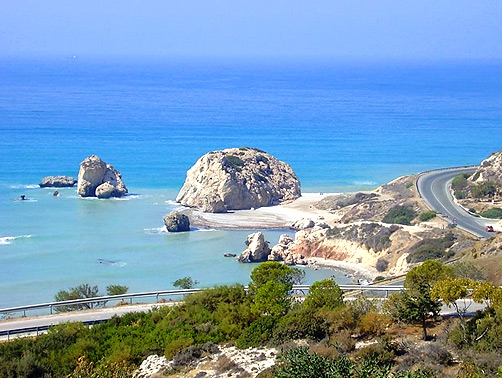 Hiányos kép: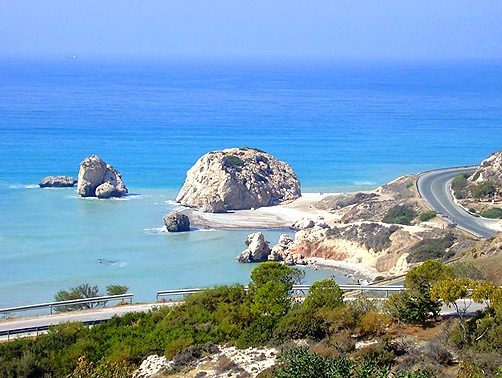 Keresztrejtvény: Töltsétek ki az alábbi rejtvényt, és a fősorban a víz világnapjával kapcsolatos mondtat fog kirajzolódni. Mihez kapcsolódik konkrétan?Légköri jelenség, heves eső, amelyet elektromos kisülés (villámlás) kísér2. A folyó vízszintjének vízmércén mért értékeAz anyag átmenete gáznemű halmazállapotból cseppfolyós halmazállapotbaCsapadékból a talaj felszínén elfolyó vízKülönféle vízhasználatok során keletkező, ásványi és szerves szennyeződéseket tartalmazó vízSzennyvízelhelyező és hasznosító telepeket a környező területektől elválasztó, előírt méretű és összetételű erdősávA hidroszféra vizeinek tanulmányozásával foglalkozó tudományág.A földfelszín kiemelkedése, amelynek viszonylagos magassága meghaladja a 200 m-t.Kismértékű, sekély, állandó vagy ideiglenes vízfolyás.A szárazföldek kis sótartalmú vizei főleg jég formájában van.Vízcseppek, amelyek a víz kondenzációja által keletkeznek a földfelszínen lévő tárgyak éjszakai lehűlése folytán. Természetes termékenységében illetve művelhetőségében leromlott, emberi beavatkozásra megsérült talajú terület művelhetőségének helyreállításaA környezetvédelem-természetvédelem komplex tudományág. Ezt bizonyítja az alábbi feladat is. Különböző művekből láthattok itt idézeteket. A feladat a szerző és a mű beazonosítása. (dalszöveg, próza, vers, stb.)a) Sűrű sötét erdő ölén rátalált az álom vitte vitte messzi útra pillekönnyű szárnyonb) Honnan jön ez a szél,s mire vár? Szép szavát és a dallamát hallom az üvegen át egy mesét megér ez a nagyvilágc) Az ész az embernek nem azért adatott, hogy a természet felett uralkodjék, hanem, hogy azt követni s annak engedelmeskedni tanuljond) Nyaldossa lassan a víz, mossa zúgva a partot, utolsót kacsint még a nap, s feketébe festi a világotÚgy tékozoltuk bolygónk természeti kincseit, a levegőt és a vizet, mintha nem lenne holnap, s így már nem is lesz.5. Növényfelismerés Az alábbi tíz növény próbáljátok minél pontosabban meghatározni. A latin nevekért továbbra is plusz pontokat szerezhettek!1.) 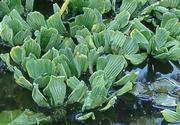 2.) 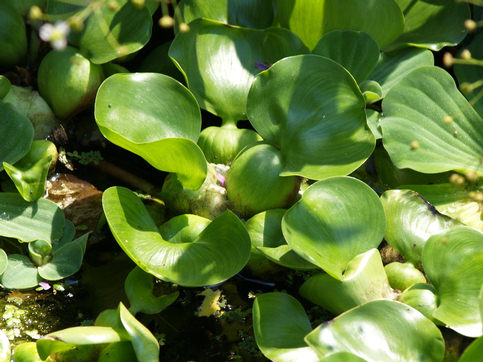 3.) 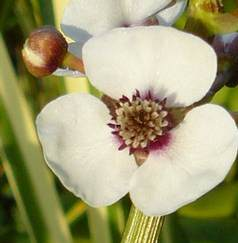 4.)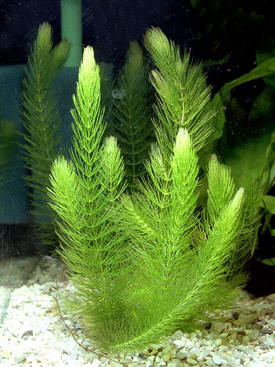 5.) 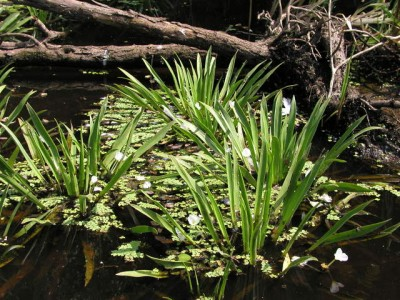 6.)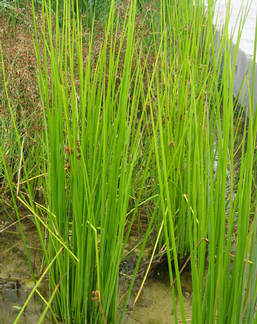 7.)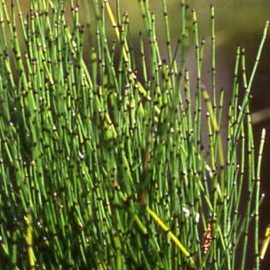 8.)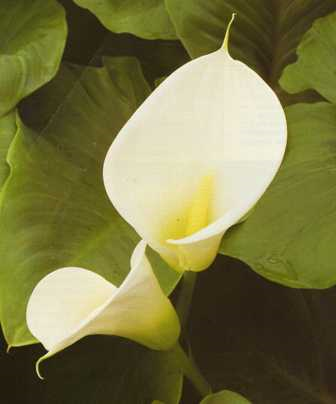 9)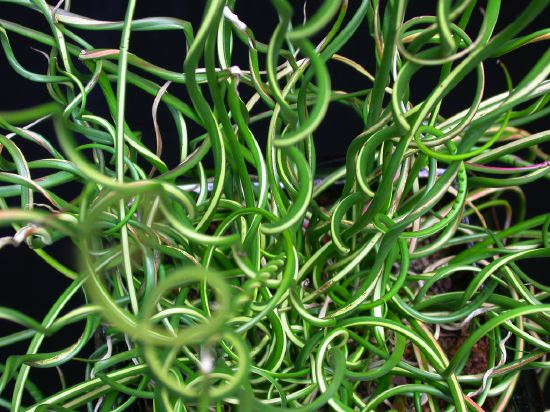 10.)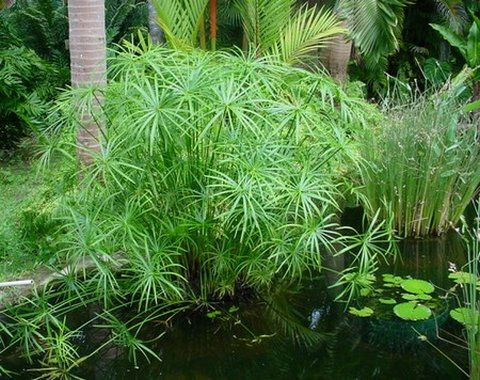 Szókereső. Keressétek meg a szavakat a táblázatban, melyeket vízszintesen, függőlegesen és átlósan helyeztünk el. A kimaradt betűket olvassátok össze és írjátok le a megfejtést!FOLYÓVÍZ, TENGER, ÓCEÁN, ÉDESVÍZ,SZENNYEZÉS, IVÓVÍZ, VÍZHIÁNY, LOCSOLÁS, ZUHANY, CSAP, FÜRDÉS, DUNA, SÓS VÍZ, FOLYADÉK, TÓ, TISZA, JÉG, ENSZ, RIO DE JANEIRO, SZÁLLÍTÁSMegfejtés:__________________________7. Kísérlet: Jéghegy a tengerenSzükséges anyagok: jégkockatartó, víz, ételfesték, két üvegpohár, sóA jégkockatartóba tegyetek színezett csapvizet, majd tegyétek a mélyhűtőbe és várjátok meg míg megfagy. Miután megfagyott vegyétek ki. Az üvegpoharakba tegyetek csapvizet, az egyiket alaposan sózzátok meg. Tegyetek egy-egy jégkockát mindegyik pohárba. Mérjétek meg, hogy mennyi idő alatt olvadnak el. Mire következtettek ebből?A kísérletről a fényképes-írásos leírásotokat és a magyarázatot csatoljátok a feladatlaphoz!A fiatalok körében egyre inkább elterjedt az energiaitalok fogyasztása. A víz mellet általában
a következő anyagok találhatók benne:
szőlőcukor, koffein, glükuronolakton, L-karnitin, inozit, taurin, guarana-kivonat, ginseng-
kivonat, gingko biloba-kivonat, széndioxid, vitaminok
Alkalmas-e ez az ital szervezetünk folyadék pótlására, és miért? 
.....................................................................................................................................................................................................................................................................................
Melyik alkotórésze veszélyes alkohollal együtt? ..........................................................................................................................................
Melyik italéval egyezik meg közelítőleg a cukor és koffein tartalma? ....................................................................................................................................
Az energiaitalokat a sportitalokkal hasonlítják össze, mert mind a kettő növeli a szervezet energiafelvételét. Írj két különbséget, ami miatt a sportital egészségesebb!
....................................................................................................................................................................................................................................................................................
Írj három káros következményt, ami az energiaital fogyasztásának köszönhető!
.....................................................................................................................................................................................................................................................................................
.....................................................................................................................................................................................................................................................................................12345678910111213!FOLYÓVÍZTGYSOSONCÓTEETGZLÁCAEYINNÓÉEYTSHÁSSSGDINAÍOUNÓZZEUVNDLLZFSASRNÓYÉLÁÜRVVDŐAVEKÁSKMÍAGYAÍZRZORZZSJÉGZÉZSCSAPFÜRDÉSRIODEJANEIROVÍZHIÁNYÁGON